Lesson 10 				4 December 2014Phone calls(adapted from English Result Pre-Intermediate)1. Paola phones the college. Listen and say how many phone calls she makes.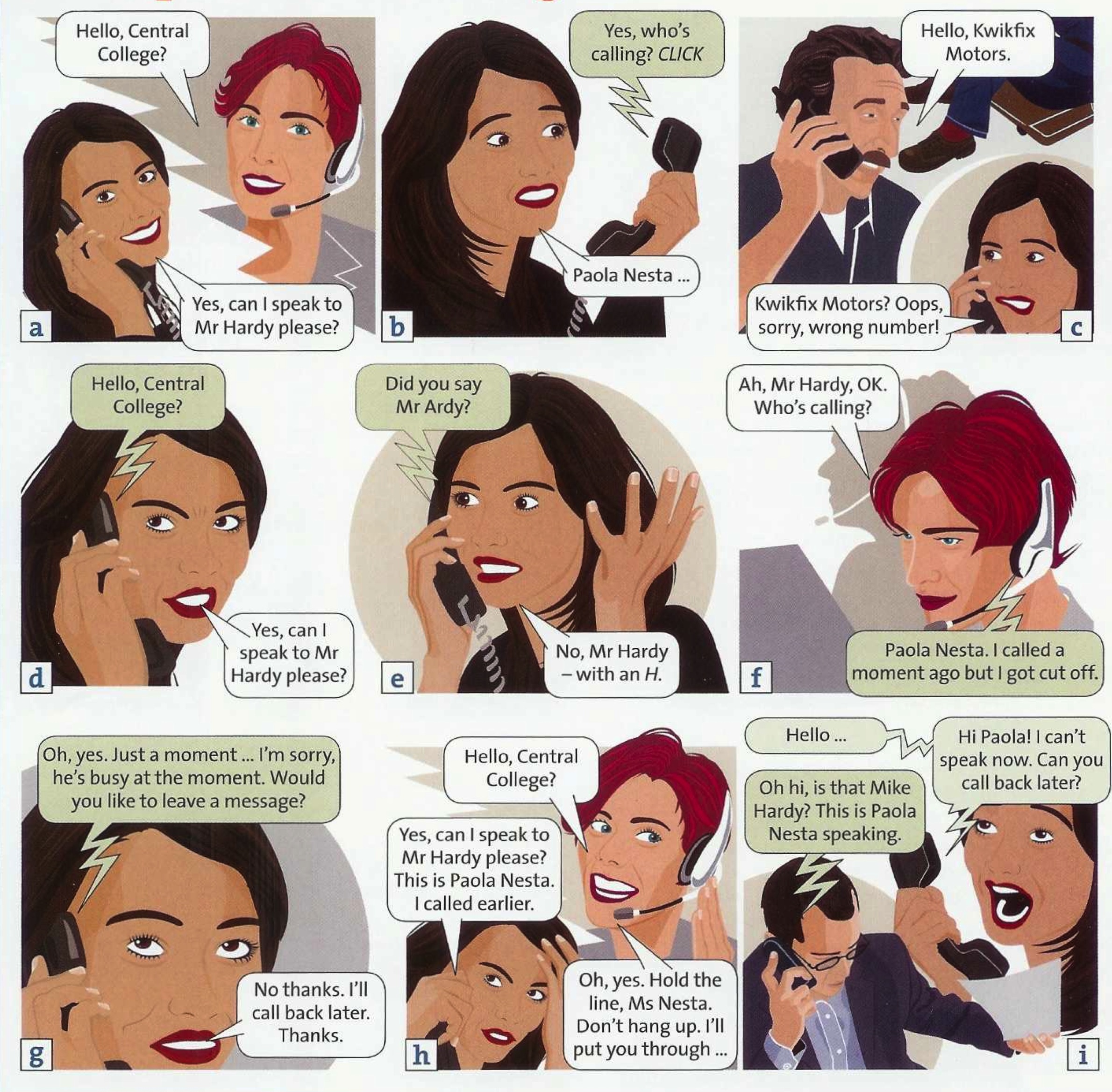 2. Read the conversations again and answer the questions:What three problems does Paola have?Where does Mr Hardy work?Does Mr Hardy know Paola?3. Complete the telephone phrases: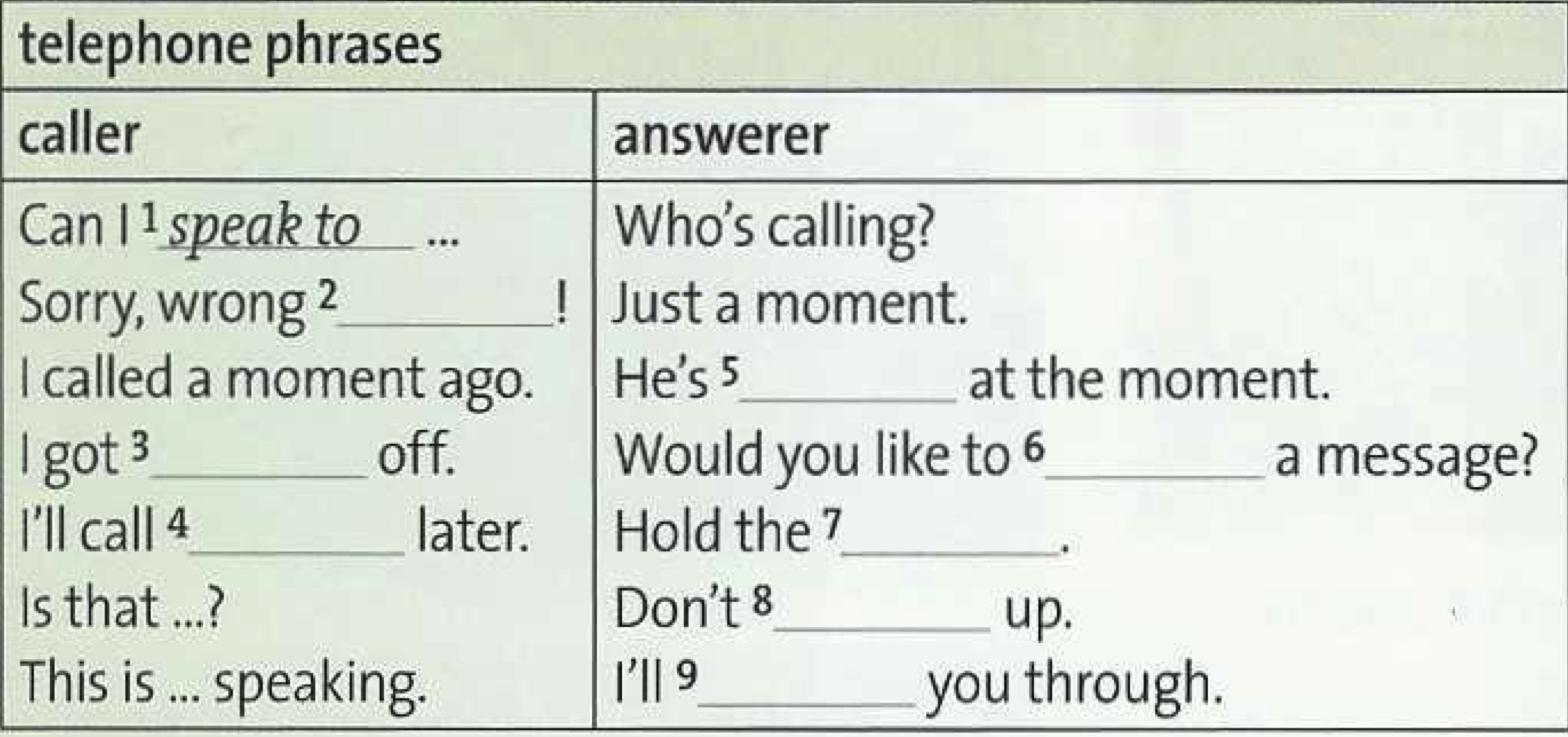 Complete the automated message with the phrases from the table above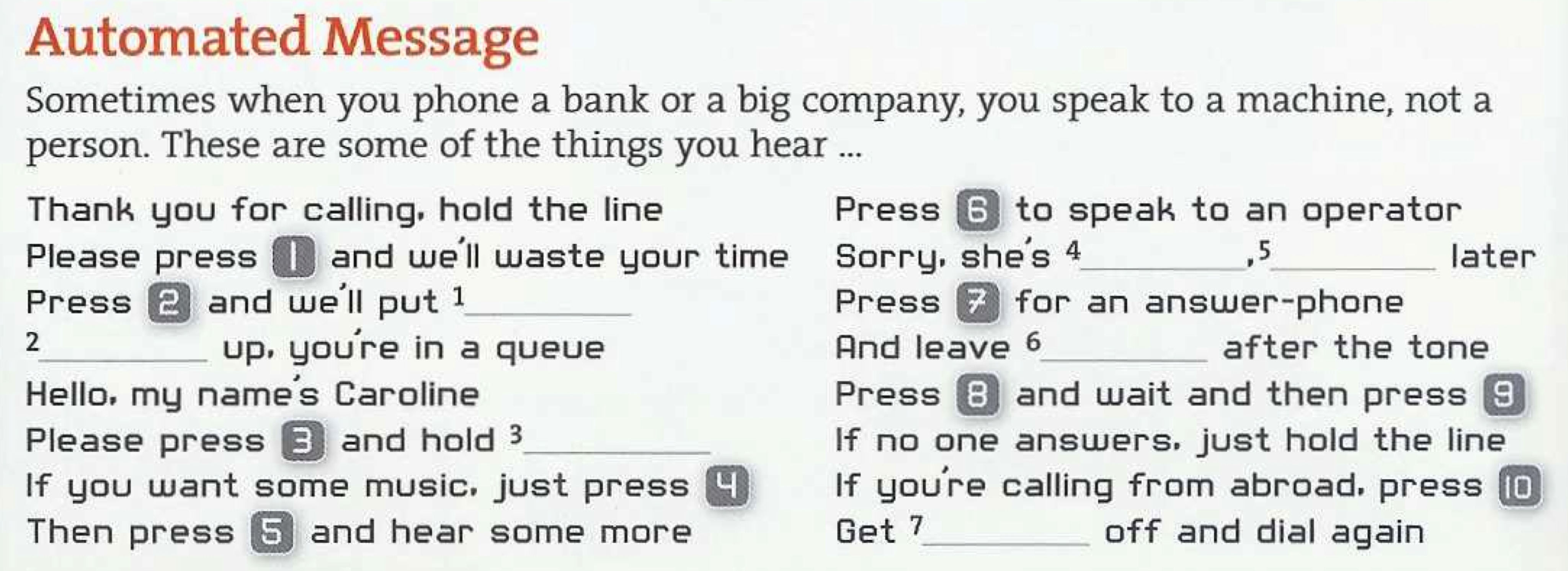 5. Which words from the Automated Message mean the following:1. A line of people who are waiting ________________2. A telephonist ___________3. A machine that takes messages ________________4. The sound you hear before leaving a message ________________5. In a foreign country ________________6. Push buttons to call a phone number _______________6. Are these sentences from a person (P) or an automated message on a machine (M)?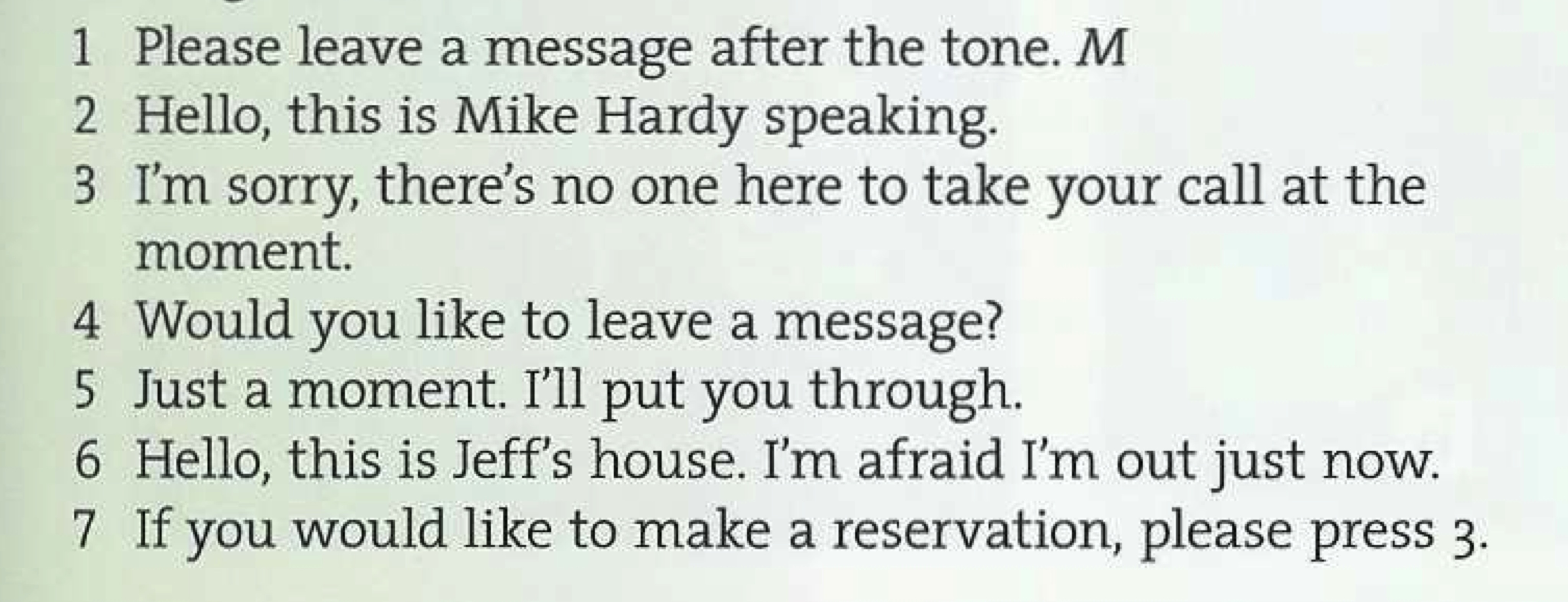 